Приложение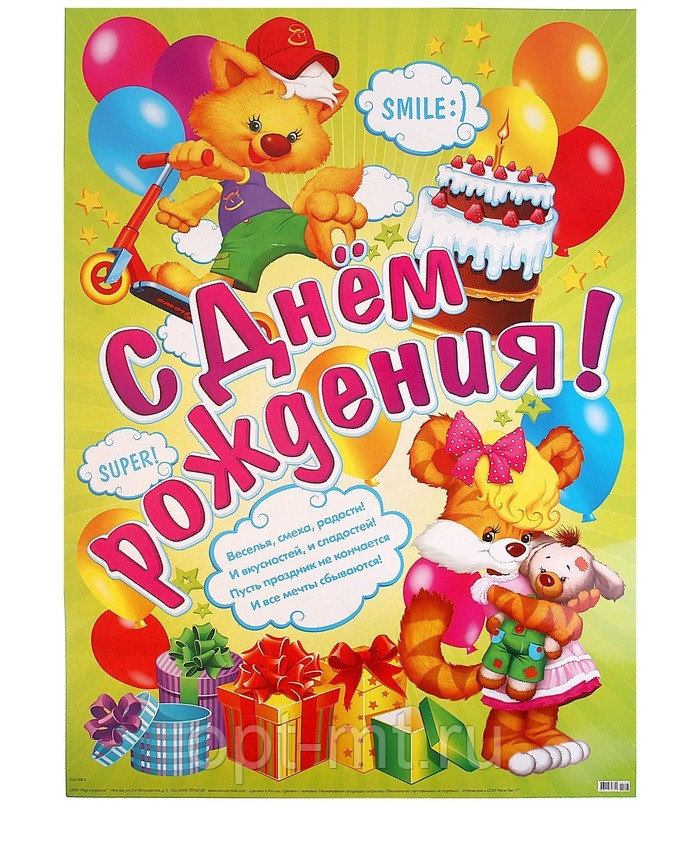 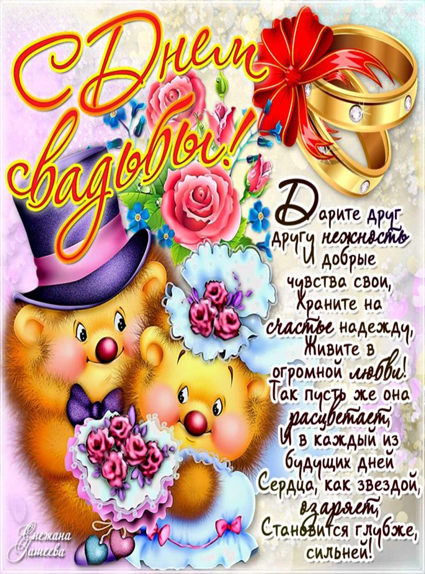 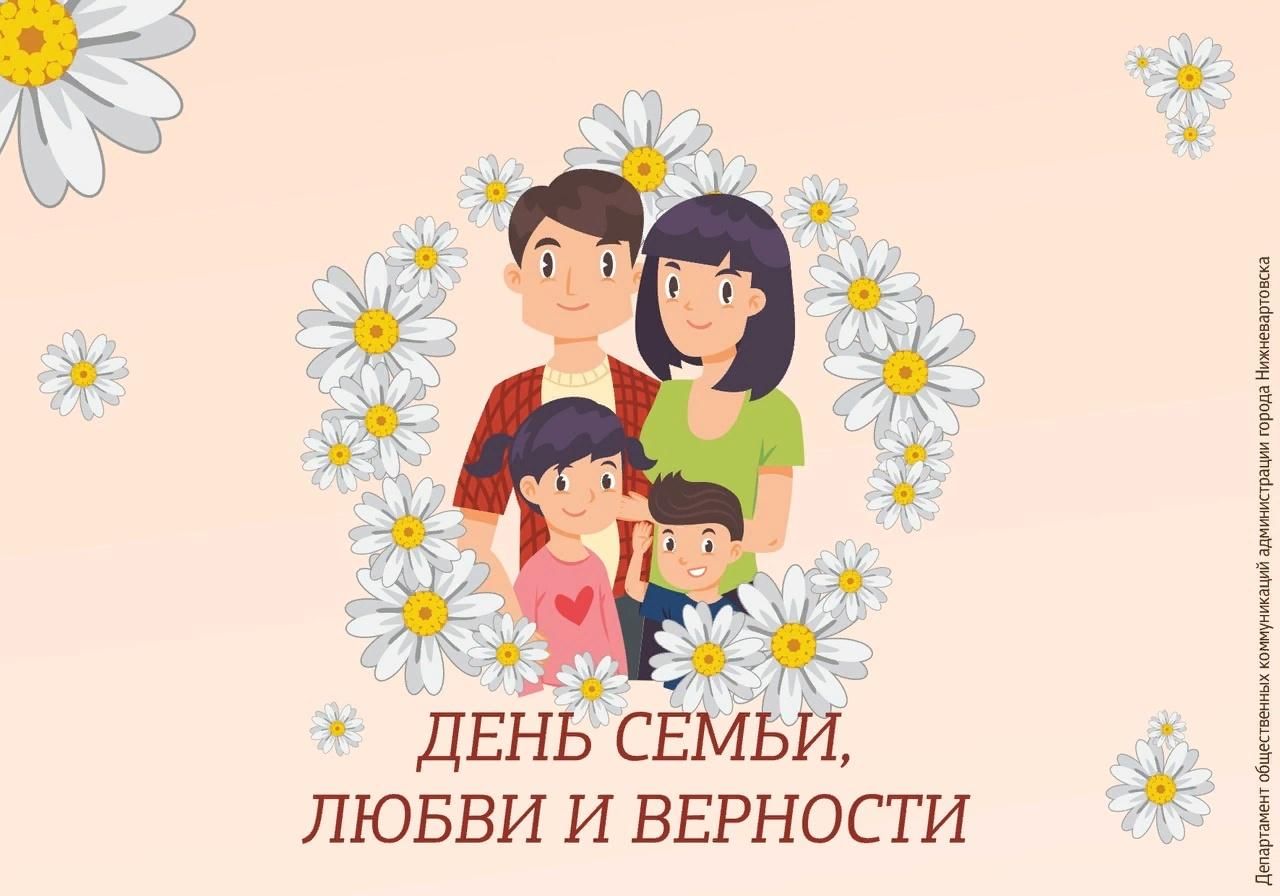 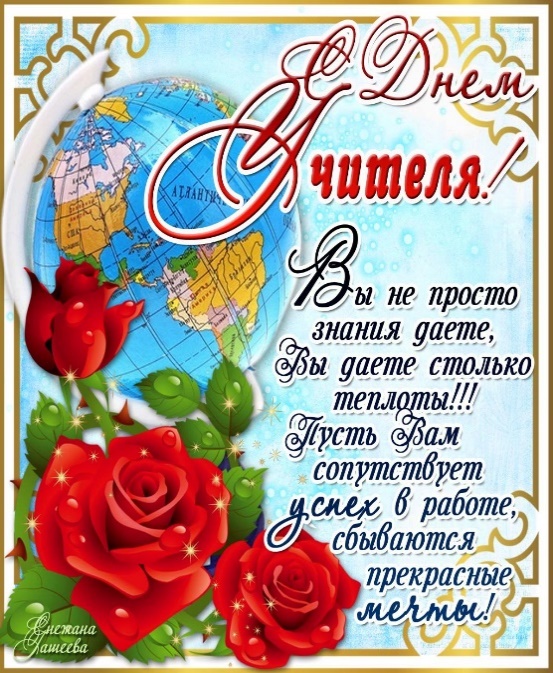 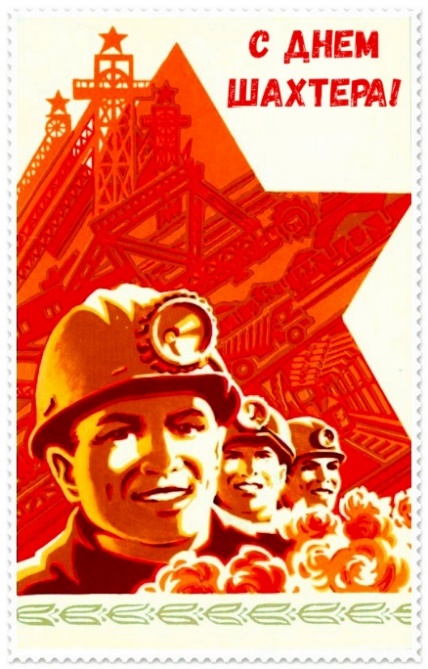 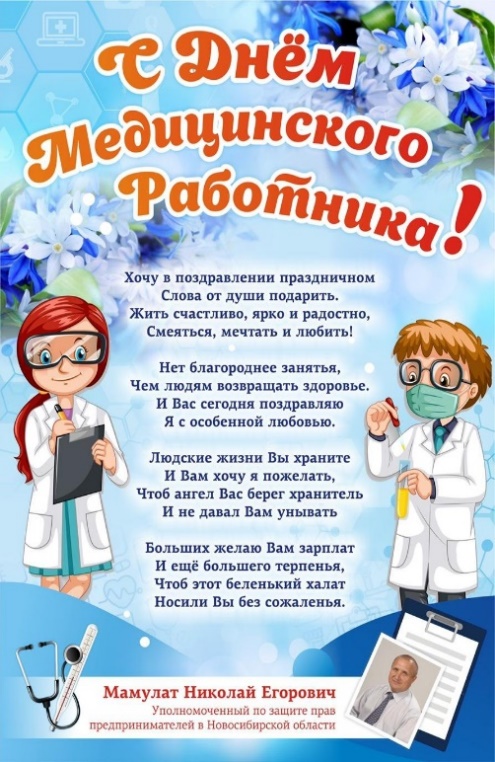 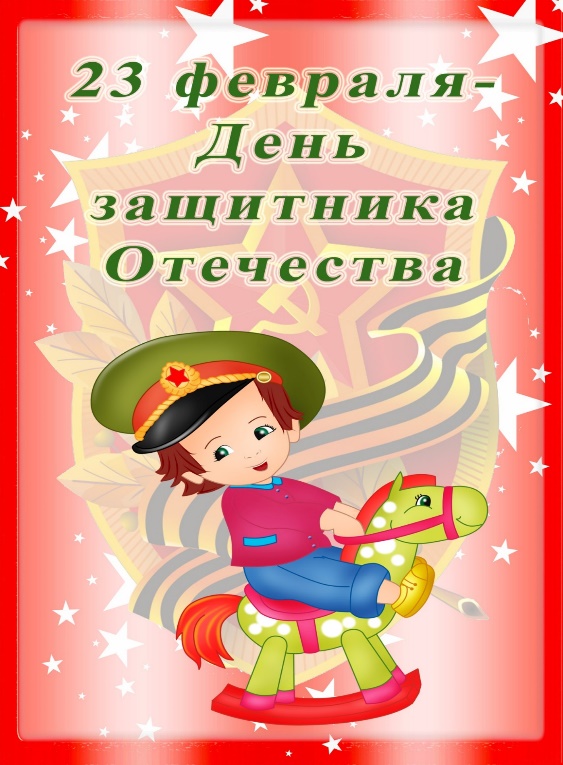 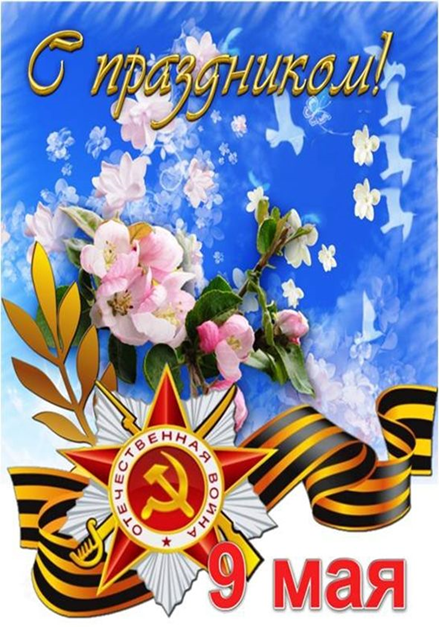 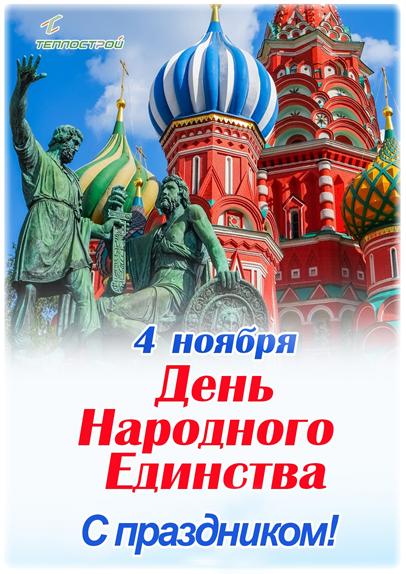 